Cyber Security – Data Breach PrecautionsThis is a sample of a standard operating guideline (SOG) on this topic. You should review the content, modify as appropriate for your organization, have it reviewed by your leadership team and if appropriate your legal counsel. Once adopted, make sure the SOG is communicated to members, implemented and performance monitored for effective implementation.Purpose:To establish practices to prevent data breaches on organizational computerized equipment and software.Background: Emergency service organizations often handle personal information related to residents, businesses and patients, as well as their own employees. More and more often this information is stored electronically. Billing information, social security numbers, health information, human resources, and legal records are examples of electronic files that need to be secure and confidential.Procedure:Using electronic communications for business transactions and providing public services is increasing, however, so are data breach incidents. Data breaches can be the result of innocent errors, intentional staff maliciousness or outside hackers. Cyber risk typically involves the potential for loss, injury or other damages from an electronic exposure that could impact an Emergency service organization and the public customers they serve. Activities that create cyber risk include:Patient Care Reports and EMS billing activitiesCredit card data collection and online payment processingData storage (online and traditional shipping of paper records or back-up tapes) Housing private patient data on laptopsBusiness partners and contractors that touch customer data (3rd party billing)Providing online content or media Cloud and outsourced computingSocial media sites (Facebook, MySpace, Twitter) that collect and display private information Human Resources ActivitiesCyber Security TipsThere are several important steps that a public entity may take to help protect public and personal information. Here are 10 tips to help safeguard sensitive data:Keep Only What You Need. Reduce the volume of information you collect and retain to only what is necessary. Minimize the places you store personal data. Know what you keep and where you keep it.Safeguard Data. Lock physical records in a secure location and restrict access to employees who need to retrieve private data. Consider employee background checks. It may be beneficial for vendors/contractors (who touch your systems or data) to undergo due diligence as to their own information security practices and to provide an insurance certificate that includes cyber liability coverage. Consider language in service contracts for defense and indemnity in the event of a mishap that impacts your data. Use language that specifies the contractor will notify you of any breach in a timely manner.Destroy Before Disposal. Cross-cut shred paper files before disposing of private information. Destroy CDs, DVDs and other portable media. Deleting files or reformatting hard drives does not always erase data. Instead, using software designed to permanently wipe the drive or physically destroying the drive may be better options.Update Procedures. Using social security numbers as employee IDs or client account numbers is not recommended. If you currently do so, consider an alternative ID system.Train Employees. Establish a written policy about privacy and data security and communicate it to all employees. Educate them about what information is sensitive and their responsibilities to protect that data.Control Use of Computers. Restrict employee use of computers to business. Consider blocking access to file sharing peer-to-peer Web sites, inappropriate Web sites and unapproved software.Secure All Computers. Implement password protection with a condition to re-logon after a period of inactivity. Train employees to never leave laptops or PDAs unattended. Restrict tele-working to company- owned computers with non-generic passwords that are changed regularly and not shared by systems administrators.Keep Security Software Up-To-Date. Keep security patches for your computers up-to–date and apply default settings on new servers. Firewalls and anti-virus software are beneficial.Encrypt Data Transmission. Data encryptions may be an option to consider. Try to avoid using Wi-Fi networks as they may permit interception of data.Manage Use of Portable Media. Portable media such as DVDs, CDs and USB flash drives, are susceptible to loss or theft. . Encrypting laptops if sensitive data is housed on the device is also an option.If a data breach occurs, it is important that the public entity tries to quickly reduce the potential damage and reduce the flow and distribution of data. React immediately and carefully follow the breach incident response plan and determine the nature of the problem. Outside forensic computer investigators and a privacy lawyer (aka Breach Coach) could be beneficial to the organization. Some forensic service vendors also can assist with data recovery and restoration.This is a sample guideline furnished to you by VFIS. Your organization should review this guideline and make the necessary modifications to meet your organization’s needs. The intent of this guideline is to assist you in reducing exposure to the risk of injury, harm or damage to personnel, property and the general public. For additional information on this topic, contact your VFIS Risk Control representative.References:VFIS Communique –  “Cyber Security – Data Breach Precautions”Business Insurance, White Paper, “Cyber Risks: How to protect your business in the Digital Age,” 2010Hartford Steam Boiler, Whistlestop Express, “Ten Ways Your Customers Can Help Prevent a Data Breach”REPLACE WITH YOUR MASTHEADREPLACE WITH YOUR MASTHEADREPLACE WITH YOUR MASTHEAD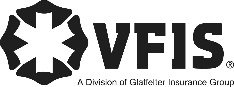 SOG Title:SOG Title:SOG Number:SOG Number:Original Date:Revision Date:ABC Fire Department General Operating GuidelineABC Fire Department General Operating GuidelineABC Fire Department General Operating Guideline